Chantal’s W&DSC Head Coach Highlights June Report2019               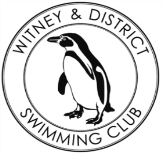 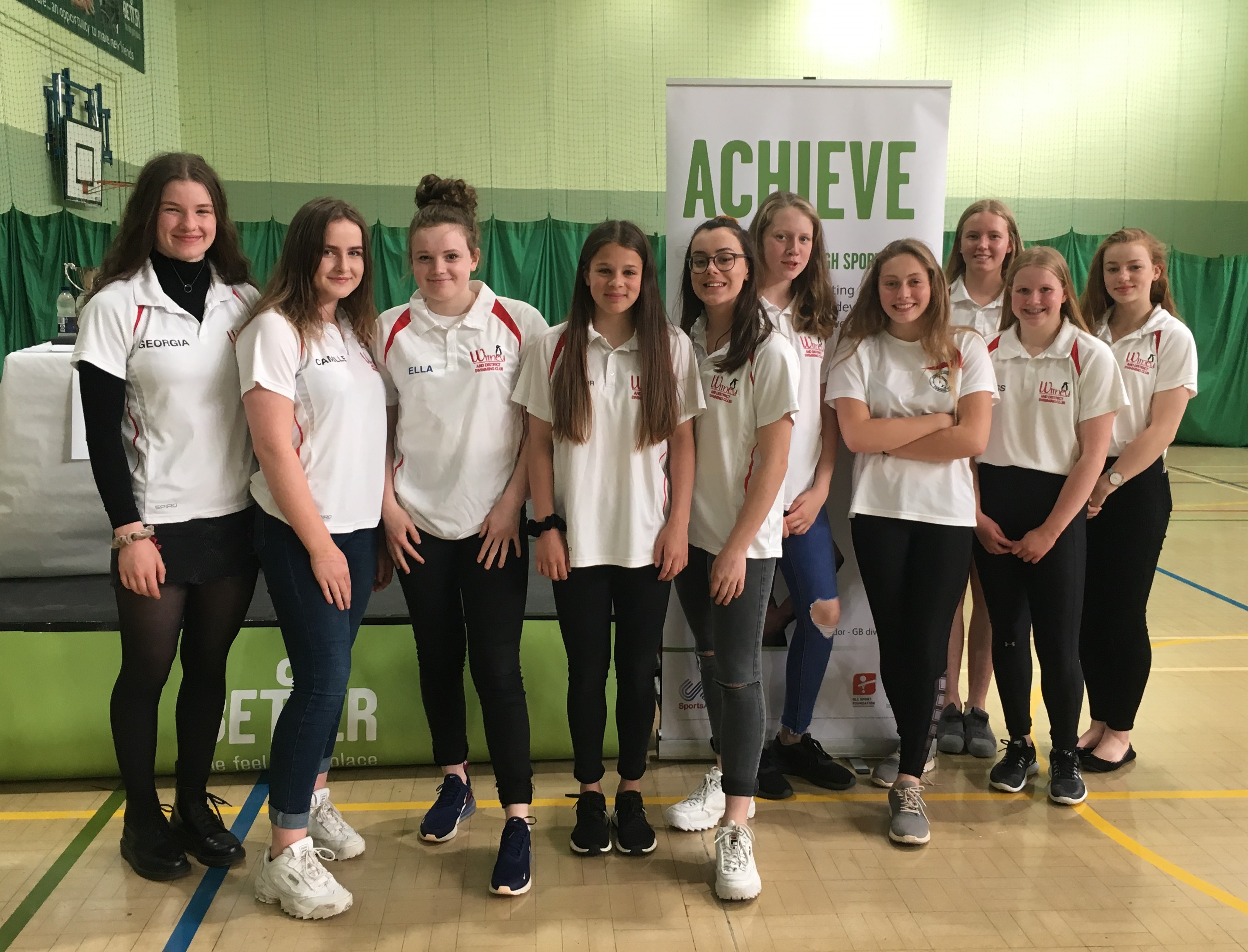 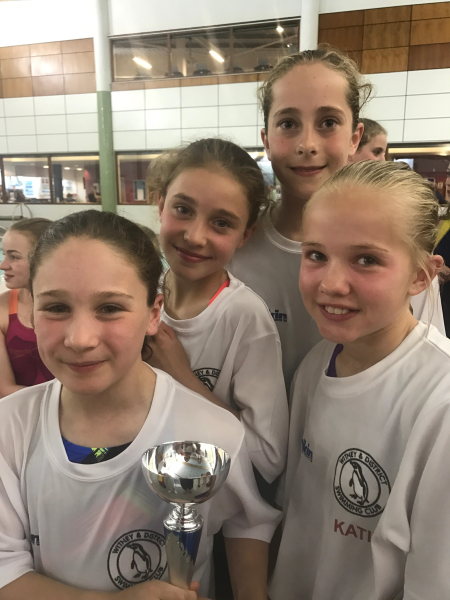 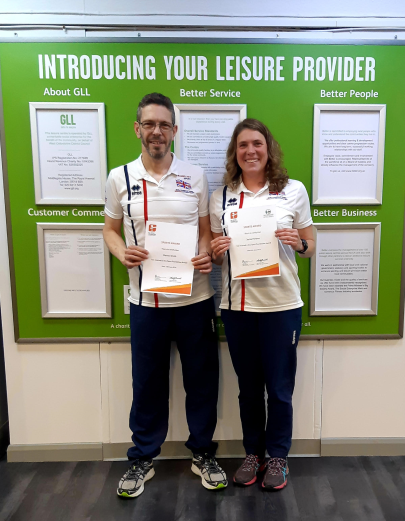 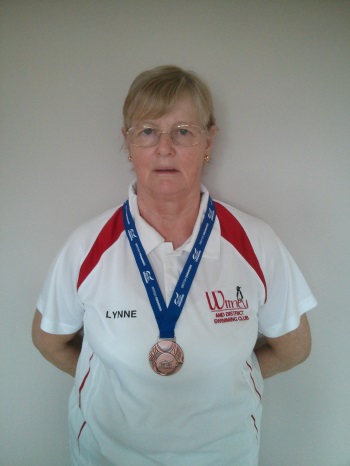 